OSNOVNA ŠKOLA MILANA LANGA             BREGANA, Langova 2OIB: 43773677601KLASA: 007-04/24-01/6URBROJ: 238-27-15-24-1Bregana, 25. ožujka 2024.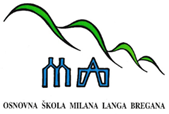 		    			P  O  Z  I  V  	Pozivate se na 46. sjednicu Školskog odbora koja će se održati u četvrtak, 28. ožujka 2024. godine u 17.30 sati u zbornici Osnovne škole Milana Langa, Langova 2, Bregana.PRIJEDLOG DNEVNOG REDA:Verifikacija Zapisnika s 45. sjednice Školskog odbora.Usvajanje godišnjeg izvještaja o izvršenju proračuna za 2023. godinu.Suglasnost ravnatelju za zapošljavanje kandidata/ tkinje  na radno mjesto UČITELJ/ICA TEHNIČKE KULTURE -  1 izvršitelj/ica na neodređeno vrijeme s nepunim radnim vremenom (27 sati tjedno), uz uvjet probnog rada u trajanju od 6 mjeseci (KLASA: 112-02/24-01/1; URBROJ: 238-27-15-24-3).Suglasnost ravnatelju za zapošljavanje kandidata/ tkinje  na radno mjesto UČITELJ/ICA SLOVENSKOG JEZIKA I KULTURE PO MODELU C - 1 izvršitelj/ica na neodređeno vrijeme s nepunim radnim vremenom 10 sati tjedno, 6 sati u nastavi uz uvjet probnog rada u trajanju od 6 mjeseci (KLASA: 112-02/24-01/2; URBROJ: 238-27-15-24-2).Razno.	S poštovanjem,Predsjednica Školskog odbora:            Sanja Rapljenović